ПОСТАНОВЛЕНИЕот 19.06.2020 г. № 374а.  ХакуринохабльОб утверждении проекта планировки территории и проекту межевания территории для линейного объекта: «Реконструкция подъездной автодороги к «МБДОУ №2 «Бэрэчэт» в границах Джерокайского сельского поселения МО «Шовгеновский район» Республики Адыгея»В соответствии со ст.42-46 Градостроительного Кодекса Российской Федерации, Законом Российской Федерации от 06.10.2003 №131- ФЗ «Об общих принципах организации местного самоуправления в Российской Федерации», на основании заключения общественных обсуждений от 18.06.2020 г.ПОСТАНОВЛЯЮ:1. Утвердить проект планировки территории и проекту межевания территории для линейного объекта: «Реконструкция подъездной автодороги к «МБДОУ №2 «Бэрэчэт» в границах Джерокайского сельского поселения МО «Шовгеновский район» Республики Адыгея».2.Опубликовать настоящее постановление в районной газете «Заря» и разместить на официальном сайте администрации МО «Шовгеновский район».3.Контроль за выполнение настоящего постановления возложить на отдел архитектуры, градостроительства и ЖКХ муниципального образования «Шовгеновский район».4.Настоящее постановление вступает в силу с момента подписания.РЕСПУБЛИКА АДЫГЕЯ Администрация муниципального образования «Шовгеновский район»     385440, аул Хакуринохабль,  ул.Шовгенова, 9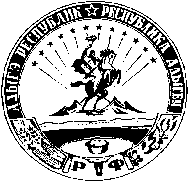 АДЫГЭ РЕСПУБЛИК Муниципальнэ образованиеу «Шэуджэн район» иадминистрацие                 385440, къ. Хьакурынэхьабл,  ур.Шэуджэным ыцI, 9Глава администрацииМО «Шовгеновский район»                                                            Р. Р. Аутлев